AGENDA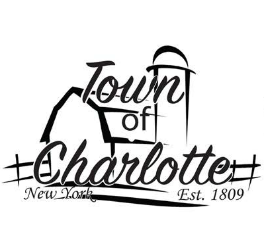 Wednesday, February 8th, 2023AT THE SINCLAIRVILLE FIRE DEPARTMENTI.	CALL TO ORDER 7:00 PMII.	PRAYER/PLEDGEIII.  	APPROVE MINUTESIV.	APPROVE VOUCHERSV.	NEW BUSINESS: Report of officers:  Highway, Justice, Clerk, Assessor, Building/Zoning, Dog Control2.  Financial Report 3.  Motion to Accept Justice Audit4.   5.6.7.   8.  9.  10. ADJOURN 